
Deepam
Deepam.350713@2freemail.com 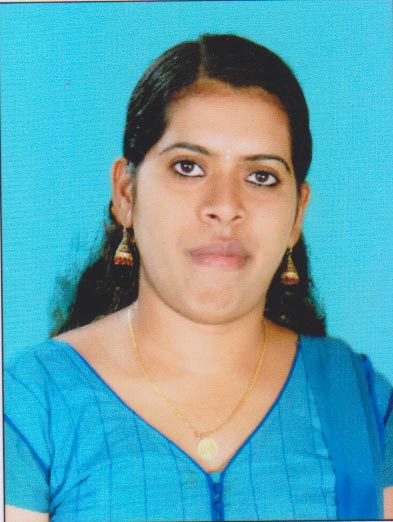 	Seeking a challenging opportunity and growth oriented career to enhance my skills and to excel. Achieve greater heights in the career, through commitment, learning and significant contribution to the organization’s success.   	Highly developed interpersonal skills.Multi-tasking with good concentrationSelf-motivated with the ability to coordinate daily office functionsKnowledge of computer operation People Management skills.Positive AttitudeWilling to learn functions and responsibilitiesB.COM 		DEVAMATHA COLLEGE, PAISAKKARY, KANNUR UNIVERSITYPLUS TWO		ST.SEBASTIANS H.S.S VELIMANAMS.S.L.C			ST. THOMAS H.S KILIYANTHARATally ERP in SREE SANKARACHARYA INSTITIUTION, IRITTY, Kannur (2013-2014)JCHNP’ (HARDWARE & NETWORKING COURSE) in JETKING INFO TRAIN, MYSORE (2007-2008)APPOLLO BGS HOSPITALS MYSORE, KARNATAKA, INDIAWard Secretary 16th December 2008 to 15th January 2010.Responsible for smooth functioning of the ward and effective coordination with unit.Scheduling appointments, billing patients and compiling and recording Checking inpatients files daily  Duties of record keeping, maintaining stocks, keeping accounts and handling emergencies  Maintaining discharge procedure and filing inpatients records and outpatients records in correct manner and submitting to MRD departmentRELAINCE COMMUNICATION INFRA STRUCTURE, CHENNAI, INDIACustomer Support Executive, Technical Support Executive 15th June 2010 to 2nd April 2013.Senior executive in complaint desk, technical support in technical Help desk.Giving new updates, providing feedback, also application training to new repsResolving the customer queries and complaints for the pre paid customersHandling the escalation callsWorking with a telecoms industry in service and resolving the customer queries. SMART  FASHION LLC ALAINAccountant  AssistantPREPARE AND VERIFY DAILY REPORTPREPARE INCOME  \ SALES DETAILS AN DEPOSITS PREPARE   AUTHORIZED REFUND VOUCHERSUNDERTAKING CLERICAL TASKS   SUCH AS  FILING, BARCODING CALCULATING AND CHECKING ,AMOUNTS AND RECORDS ARE CORRECTMANAGING PETTY CASH TRANSACTIONS  AND BOOK KEEPINGPERSONAL PROFILEDate of Birth				:	03/02/1987Languages Known			:	English, Kannada and Malayalam Hindi & TamilSex					:	FemaleMarital status 			:	MarriedNationality				:	IndianReligion				:	HinduHobbies				:	Listening Music ABOUT MYSELF	As I believe HARD WORK is the key to SUCCESS and CHARACTER to PERSONALITY. I always keep myself Proactive, Industrious and Good-natured. DECLARATION	I declare that the information and facts stated herein above are correct to the best of my knowledge and belief. 